Country: MADAGASCAR	                                                Insert photo of CCName: RAVOAVY DenisFunction: Assistant CCOrganization: Ministry of National EducationE-mail: ravoavydenis1@gmail.com Tel: +261 34 09 368 53Skype: Website: Cooperating organizations: Ministry of Education, WWF, UNICEF, GIZ (German Cooperation) as financial and technical partnerships. Participating schools:39 Funding by: The Government GLOBE protocols used in country: Atmosphere and Climate study, Hydrology, Soil study, Land cover study.Number of schools currently reporting data (2018):1 (we have problem in sending data because some teachers don’t have an habit to send data directly to GLOBE or to us and we are searching solution to solve it)Description of the program in your country and recent activities in 2017:The authority has decided to  integrate GLOBE protocols into curricula to perform education quality (we are currently revising the national curricula);The Minister of National Education has decided  that all activities linked to the environment ( Environmental education, Education for Sustainable Development, Climate Change) have been leaded by GLOBE Program;GLOBE Program contributes to perform science study and from this year we plan to purchase some GLOBE materials for GLOBE schools in order to revitalize GLOBE activities in Madagascar;In February2018 we celebrated the 20th of GLOBE activities in our country and this year we plan to visit all GLOBE schools and we will spend 3 days at each school to train some new GLOBE teachers and to mentor the old one.     Name: RANDRIANARISOA Paul                                                                            Function: Country Coordinator (CC) Organization: Ministry of National EducationE-mail: randripaul@yahoo.fr /randripaul@gmail.com Tel: +261 34 98 070 50/ +261 32 02 071 86Skype: paul.randrianarisoa1Website: 		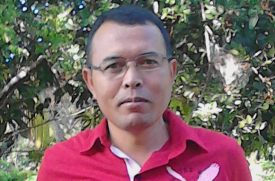 